ЗАХТЕВ ЗА ОДОБРЕЊЕ ПРИКЉУЧЕЊА КУЋНЕ ГРЕЈНЕ ИНСТАЛАЦИЈЕ ОБЈЕКТАНА ДИСТРИБУТИВНИ СИСТЕМ ДАЉИНСКОГ ГРЕЈАЊАОВЛАШЋЕНО ЛИЦЕ *:				по документу бр.			од:ОСОБА ЗА КОНТАКТ *:ПРОЈЕКТАНТ ТТ ИНСТАЛАЦИЈА *:НАПОМЕНА:* ПОДНОСИЛАЦ ЗАХТЕВА ЈЕ ДУЖАН ДА ДОСТАВИ ЗА СВАКО ПРАВНО ЛИЦЕ ИЗВОД ИЗ АПР-А!			______________________ИНВЕСТИТОРПредмет захтева:Спецификација планираног грејаног простора:* Уколико у постојећем објекту постоје пословни простори који нису евидентирани у ЈКП “Инфостан технологије“ обавезно је навести њихове површине.Прилог (означити са   приложена документа):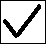 За нове објекте, надоградње, доградње, проширења:Грађевинска дозвола бр.___________________ од _______________ (према важећем закону о ПиИ) Oверенo решење о кућном броју (уколико објекат има више ламела са више кућних бројева доставити решења о свим кућним бројевима)Oстало (нпр. купопродајни уговор, сагласност за прикључење и сл; попунити шта је достављено)	________________________________________________________________________________________________________________За постојеће објектеУпотребна дозвола бр._________________ од_________________________ или други доказ да се ради о постојећем објекту  (навести који)____________________________________________________________________________________________________власнички лист објекта или други доказ о праву својине оверен списак станова/посл. простора са потписима власника који се прикључују у првој фази                Уколико Вам је потребна помоћ око попуњавања Захтева, обратите се шалтерској служби или на телефон 22-24-710АДРЕСА / ЛОКАЦИЈА ОБЈЕКТА:Грађевинска ознака објекта: Грађевинска парцела, кат. парцеле, кат. општина;Адреса: улица, број, додатак броју, ламела, улаз, број стана / посл. простора;Извештај о прегледу пројектаИзвештај о прегледу пројектаАДРЕСА / ЛОКАЦИЈА ОБЈЕКТА:Грађевинска ознака објекта: Грађевинска парцела, кат. парцеле, кат. општина;Адреса: улица, број, додатак броју, ламела, улаз, број стана / посл. простора;бројдатумИНВЕСТИТОР ОБЈЕКТА *ИНВЕСТИТОР ОБЈЕКТА *1.2.3.4.5.ИМЕ / НАЗИВТелефони:ИМЕ И ПРЕЗИМЕИМЕ И ПРЕЗИМЕТелефони:Лице за пошту:Адреса за пошту:НАЗИВ ПРОЈЕКТАНТСКЕ ФИРМЕ:Пројектант:Телефони:Прикључење новог објектаПрикључење комплекса нових објекатаПрикључење постојећег објектаПрикључење надоградње/ дограде / проширењаИзмена грејних инсталацијаРаздвајање подстаницеИзмештање подстаницеИзмештање топловода/топловодног прикључкаПрикључење потрошне топле водеНамена објектаНамена објектаНамена објектаНамена објектаНамена објектаНамена објектаНамена објектаНамена објектаНамена објектаНамена објектаНамена објектаНамена објектастамбенипословнистамбено-пословнигаражазаједничка просторијаосталоПРОСТОРБрој простораБрој простораПовршина (m2)Површина (m2)Капацитет (kW)Капацитет (kW)ПРОСТОРцео објекатза прикључењецео објекатза прикључењецео објекатза прикључењеСТАНОВИПОСЛОВНИ ПРОСТОРИ*ГАРАЖЕЗАЈЕДНИЧКЕ ПРОСТОРИЈЕОСТАЛО (опис):Укупно: